АДМИНИСТРАЦИЯ  ВЕСЬЕГОНСКОГОМУНИЦИПАЛЬНОГО ОКРУГАТВЕРСКОЙ  ОБЛАСТИПОСТАНОВЛЕНИЕг. Весьегонск    30.12.2020                                                                                                                  №648п о с т а н о в л я ю:Признать утратившим силу постановления Администрации Весьегонского муниципального округа от 30.12.2019 № 510 «Об утверждении муниципальной программы Весьегонского муниципального округа Тверской области «Охрана окружающей среды в Весьегонском муниципальном округе Тверской области» на 2020-2025 годы» с 01.01.2021 года.Обнародовать настоящее постановление на информационных стендах Весьегонского муниципального округа Тверской области и разместить на официальном сайте Администрации Весьегонского муниципального округа Тверской области в информационно-телекоммуникационной сети Интернет.Настоящее постановление вступает в силу с 01.01.2021 года.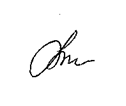 И.О. Главы Весьегонского 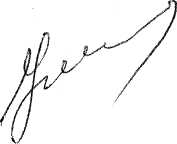 муниципального округа                      А.А. ТихоновО признании утратившим силу постановления Администрации Весьегонского муниципального округа от 30.12.2019 № 510